Hypothesis Testing Exam Questions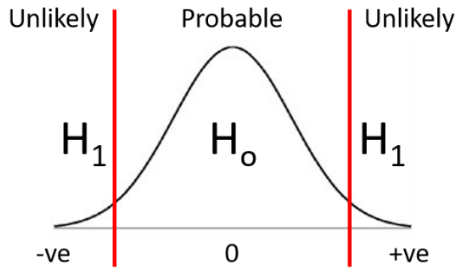 Writing FrameHypothesis Testing Exam Questions – Now Try TheseWriting FrameCritical values of Pearson’s product-moment correlation coefficient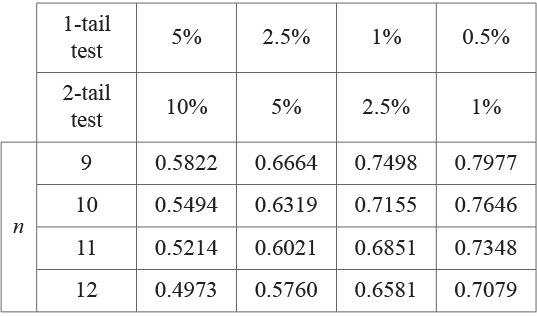 Answers Page 1Answers Page 2With the Binomial DistributionWith the Normal DistributionWith the Product Moment Correlation CoefficientIt is known that under the standard treatment for a disease, 9.7% of patients experience side effects. In a trial of a new treatment, 450 patients with this disease were selected and it was found that 51 of the 450 patients experienced side effects within one year.Test at the 10% significance level whether the proportion of patients experiencing side effects within one year is greater under the new treatment than under the standard treatment.The time spent by customers in a shop had mean 10.5 minutes and standard deviation 4.2 minutes. Following a change of layout in the shop, the mean time spent in the shop by 50 customers is found to be 12.0 minutes.Assuming that the standard deviation is unchanged, test at the 1% significance level whether the mean time spent by customers in the shop has changed.Maria wished to test whether there is positive linear correlation between the height of a tree and the circumference of its trunk.Maria recorded the height and circumference of a random sample of 10 trees of this variety. She calculated the product-moment correlation coefficient for her sample to be 0.642.Carry out a hypothesis test at the 2.5% significance level to determine whether there is correlation between height and circumference of trunk.DiseaseShopTrees1Define the variable2Write down the null and alternate hypotheses3What is the significance level?4Is it one or two tailed?5What is the probability of this sample occurring randomly?6Is this probability less than or greater than the significance level?7Accept or reject the null hypothesis?8Conclude and clarify in contextWith the Binomial DistributionWith the Normal DistributionWith the Product Moment Correlation CoefficientIn Norwich, the proportion of inhabitants from the suburb of Sprowston is known to be 0.4. A sample of 12 employees of Aviva (a large company based in the city) is obtained and it is found that 2 of them are from Sprowston. Carry out a test at the 5% significance level to determine whether the proportion of employees at Aviva from Sprowston is less than in the city as a whole.A machine fills packets with X grams of powder where X is normally distributed with mean μ. Each packet is supposed to contain 1 kg of powder with standard deviation 9.117g.  A sample of 10 packets has weight, in grams, of powder in each packet is as follows:Assuming that the standard deviation of the population is 9.117g, test at the 1% significance level, whether or not the machine is delivering packets with mean weight of less than 1 kg.Sam Jackson wishes to test whether there is linear correlation between the mass and the height of adult donkeys.  Sam chooses a random sample of 12 adult donkeys and calculates Pearson’s product-moment correlation coefficient, r. He finds that r = 0.4760.Carry out the test at the 5% significance level stating your hypotheses and conclusion clearly.AvivaPowderDonkeys1Define the variable2Write down the null and alternate hypotheses3What is the significance level?4Is it one or two tailed?5What is the probability of this sample occurring randomly?6Is this probability less than or greater than the significance level?7Accept or reject the null hypothesis?8Conclude and clarify in contextDiseaseShopTrees1Define the variable probability of experience side effects mean time spent in shop PMCC between height and circumference of tree2Write down the null and alternate hypothesesH0: H1: H0: H1: H0: H1: 3What is the significance level?10%1%2.5%4Is it one or two tailed?One tailedTwo tailed(so 0.5% in each tail)One tailed5What is the probability of this sample occurring randomly?13.8%0.577%Value from table is 0.63196Is this probability less than or greater than the significance level?Greater thanGreater thanGiven value is bigger than value from table7Accept or reject the null hypothesis?Accept null hypothesisAccept null hypothesisReject null hypothesis8Conclude and clarify in contextThere is evidence to suggest that the probability of side effects remains at 0.97%There is evidence to suggest that the mean time spent in the shop remains at 10.5 minutesThere is evidence to suggest that there is a positive linear correlation between height of tree and circumference of trunkAvivaPowderDonkeys1Define the variableprobability of someone being from Sprowston mean weight of powder in packet PMCC between height and weight of donkeys2Write down the null and alternate hypothesesH0: H1: H0: H1: H0: H1: 3What is the significance level?5%1%5%4Is it one or two tailed?One tailedOne tailedTwo tailed5What is the probability of this sample occurring randomly?8.3%22%Value from table is 0.57606Is this probability less than or greater than the significance level?Greater thanLess thanGiven value is less than value from table7Accept or reject the null hypothesis?Accept null hypothesisReject null hypothesisAccept null hypothesis8Conclude and clarify in contextThere is evidence to suggest that the probability of proportion of employees from Sprowston is 0.4There is no evidence to suggest that the mean amount of powder in each packet is less than 1000g There is not enough evidence to suggest that there is correlation between height and weight of donkeys